ПОСТАНОВЛЕНИЕАДМИНИСТРАЦИИ ГЕОРГИЕВСКОГОГОРОДСКОГО ОКРУГАСТАВРОПОЛЬСКОГО КРАЯ______ 2023 г.                г. Георгиевск                                                    № _____О внесении изменений в Правила землепользования и застройки Георгиевского городского округа Ставропольского края, утвержденные постановлением администрации Георгиевского городского округа Ставропольского края от 08 июня 2022 г. № 1880В соответствии со статьями 31, 32, 33 Градостроительного кодекса Российской Федерации, протоколом публичных слушаний от 28 марта 2023 г., заключением комиссии по землепользованию и застройке Георгиевского городского округа Ставропольского края от 28 марта 2023 г., на основании статей 57, 61 Устава Георгиевского городского округа Ставропольского края администрация Георгиевского городского округа Ставропольского краяПОСТАНОВЛЯЕТ:1. Утвердить прилагаемые изменения, которые вносятся в Правила землепользования и застройки Георгиевского городского округа Ставропольского края, утвержденные постановлением администрации Георгиевского городского округа Ставропольского края от 08 июня 2022 г. № 1880 «Об утверждении Правил землепользования и застройки Георгиевского городского округа Ставропольского края» (с изменениями, внесенными постановлением администрации Георгиевского городского округа Ставропольского края от 23 декабря 2022 г. № 4328).2. Признать утратившим силу постановление администрации Георгиевского городского округа Ставропольского края от 06 октября 2022 г. № 3357 «О внесении изменений в Правила землепользования и застройки Георгиевского городского округа Ставропольского края, утвержденные постановлением администрации Георгиевского городского округа Ставропольского края от 08 июня 2022 г. № 1880».3. Контроль за выполнением настоящего постановления возложить на заместителя главы администрации Георгиевского городского округа Ставропольского края Грищенко И.А.4. Настоящее постановление вступает в силу со дня его официального опубликования.Глава Георгиевского городского округа Ставропольского края                                                                            А.В.ЗайцевПроект вносит заместитель главы администрации                                                                                                            И.А.ГрищенкоПроект визируют: управляющий делами администрации                                            Л.С.Мочалованачальник отдела общего делопроизводства и протокола администрации                                                                                М.И.Коблякованачальник правового управления администрации                                                                    И.В.КельмПроект подготовлен управлением архитектуры и градостроительства администрации                                                                                 К.А.КриницкимУТВЕРЖДЕНЫпостановлением администрации Георгиевского городского округа Ставропольского края от «___»___2023 г. №___ИЗМЕНЕНИЯ,которые вносятся в Правила землепользования и застройки Георгиевского городского округа Ставропольского края, утвержденные постановлением администрации Георгиевского городского округа Ставропольского края от 08 июня 2022 г. № 1880 «Об утверждении Правил землепользования и застройки Георгиевского городского округа Ставропольского края»1. Главу 10 дополнить пунктом 451 следующего содержания:«451. При проведении общественных обсуждений и публичных слушаний на территории Георгиевского городского округа по вопросу о предоставлении разрешения на отклонение от предельных параметров разрешенного строительства, реконструкции объекта капитального строительства в части минимальных отступов от границ земельных участков в целях определения мест допустимого размещения зданий, строений, сооружений, за пределами которых запрещено строительство зданий, строений, сооружений, учитываются неблагоприятные для застройки характеристики земельных участков, определенные частью 1 статьи 40 Градостроительного кодекса Российской Федерации, и иные:1) ширина земельного участка, предназначенного для размещения жилого дома, в месте планируемого размещения здания, строения, сооружения менее 20 метров;2) наличие на земельном участке зоны (зон) с особыми условиями использования территорий, площадь которой (которых) превышает 30 процентов площади земельного участка;3) наличие на земельном участке объекта капитального строительства, на реконструкцию которого запрашивается разрешение на отклонение от предельных параметров разрешенного строительства, реконструкции, размещенного с отклонением от таких предельных параметров разрешенного строительства, реконструкции.».2. Пункт 82 главы 24 дополнить строкой 8 следующего содержания:3. В пункте 115 главы 32 строки 2 и 3 признать утратившими силу:4. Пункт 118 главы 33 дополнить строкой 4 следующего содержания:5. В пункте 143 главы 39 строку 1 признать утратившей силу.6. Приложение 1 изложить в прилагаемой редакции.7. Приложение 2 изложить в прилагаемой редакции.8. Приложение 3 изложить в прилагаемой редакции.9. Приложение 4 изложить в прилагаемой редакции.10. Приложение 25 изложить в прилагаемой редакции.11. Приложение 26 изложить в прилагаемой редакции.Управляющий делами администрации Георгиевского городского округа Ставропольского края                                                                    Л.С.МочаловаПриложение 1к Правилам землепользования изастройки Георгиевского городского округа Ставропольского края (в редакции постановления администрации Георгиевского городского округа Ставропольского краяот ____марта 2023 г. № _____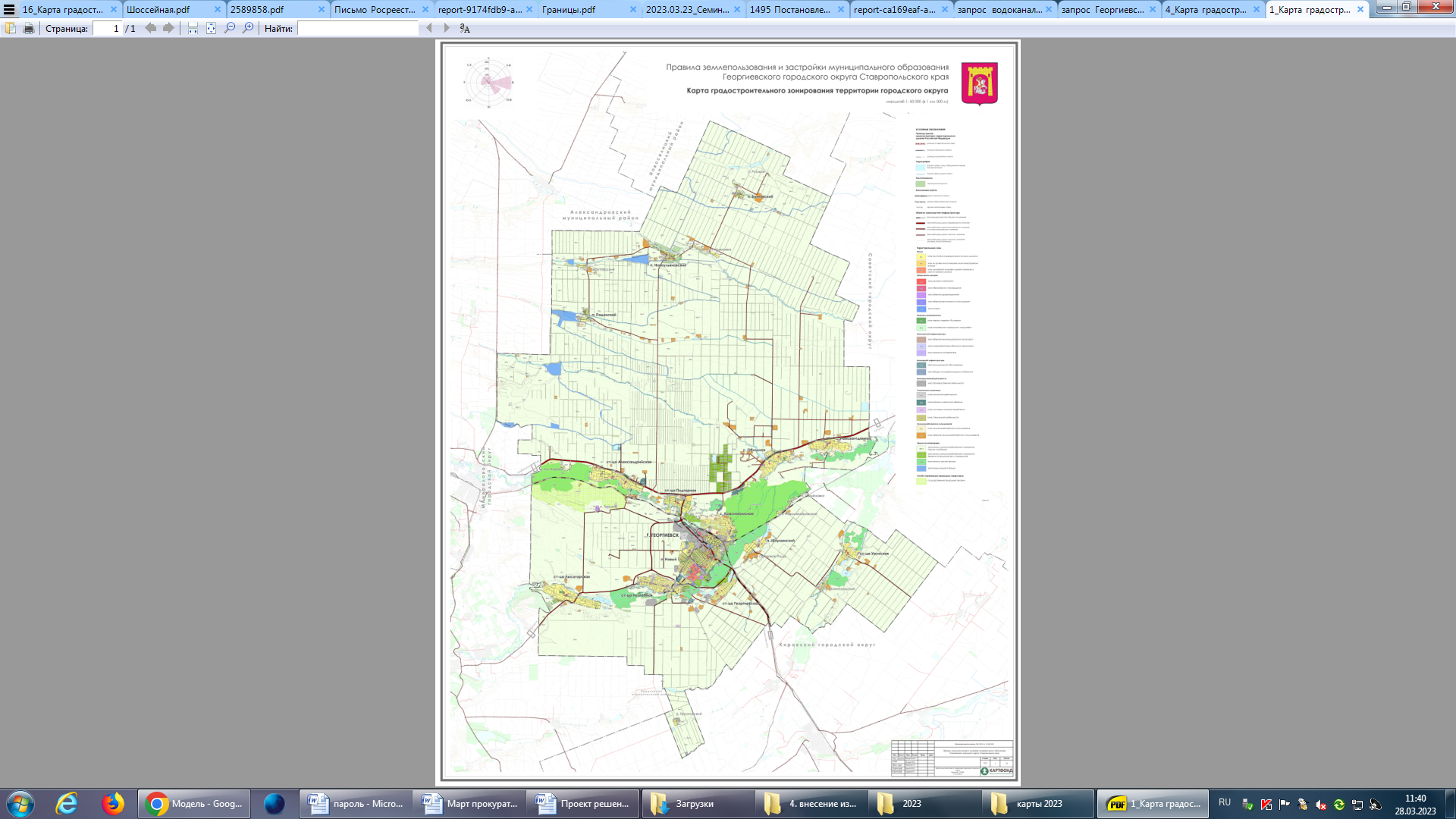 Приложение 2к Правилам землепользования изастройки Георгиевского городского округа Ставропольского края (в редакции постановления администрации Георгиевского городского округа Ставропольского краяот ____марта 2023 г. № _____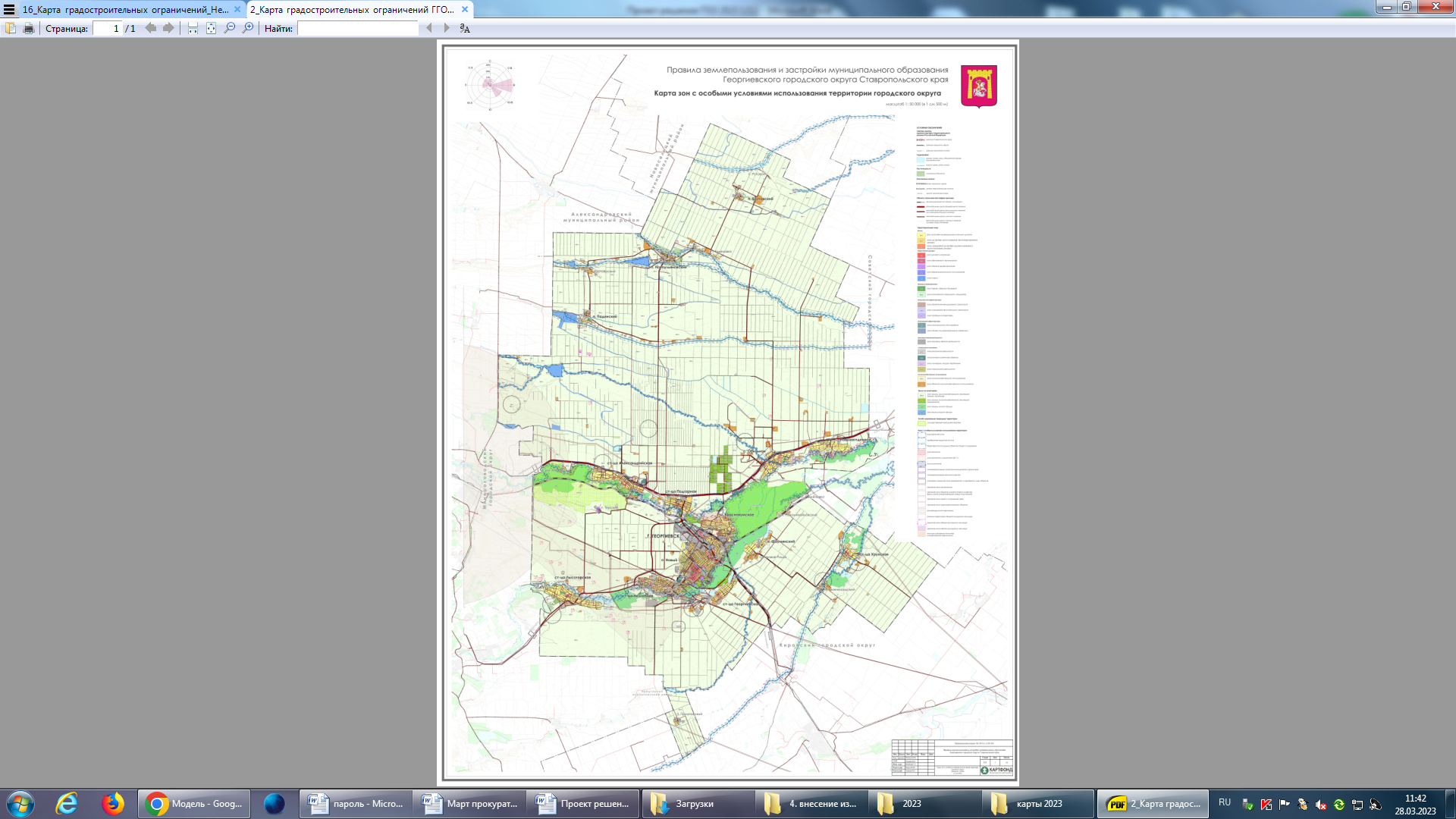 Приложение 3к Правилам землепользования изастройки Георгиевского городского округа Ставропольского края (в редакции постановления администрации Георгиевского городского округа Ставропольского краяот ____марта 2023 г. № _____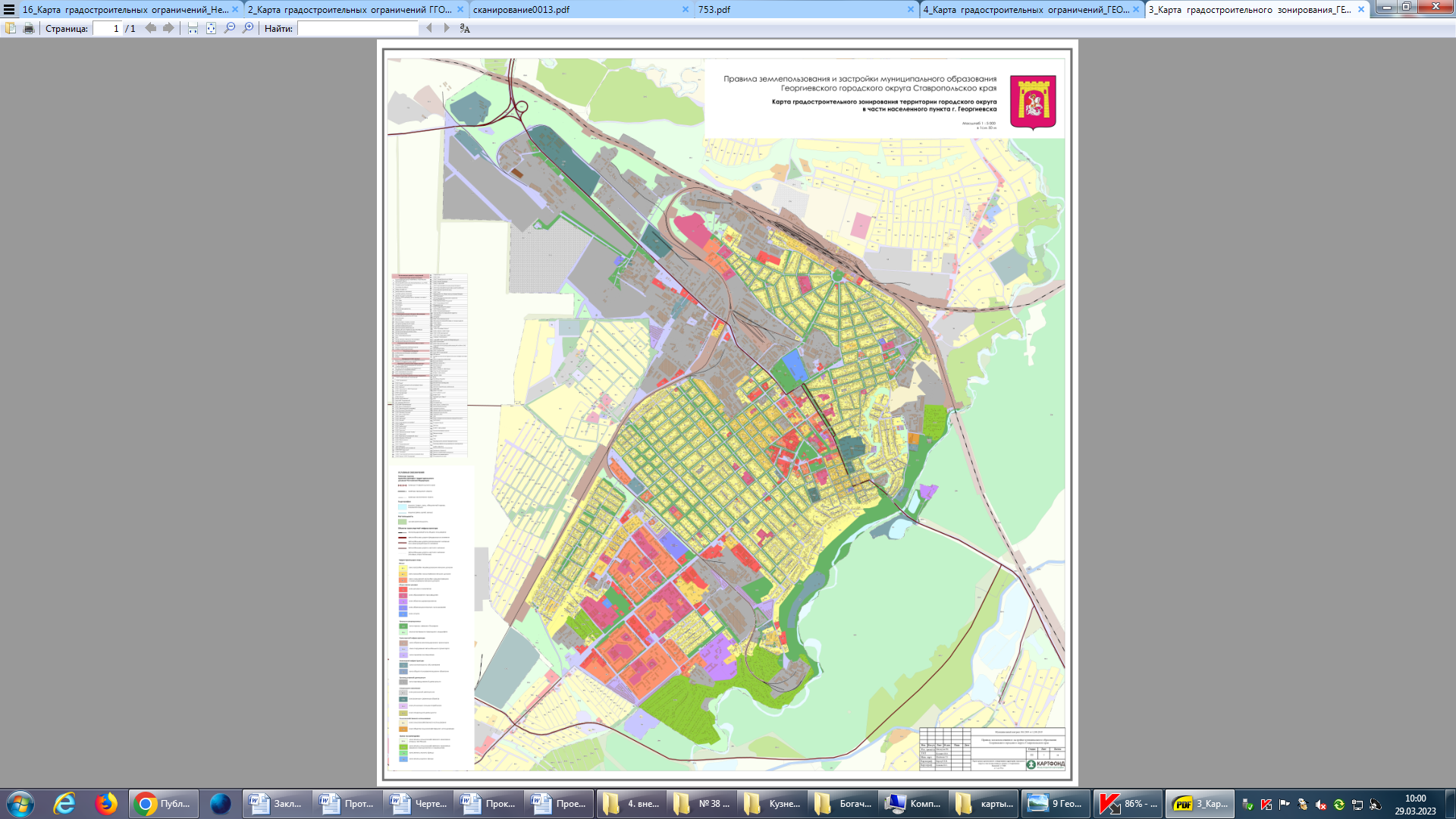 Приложение 4к Правилам землепользования изастройки Георгиевского городского округа Ставропольского края (в редакции постановления администрации Георгиевского городского округа Ставропольского краяот ____марта 2023 г. № _____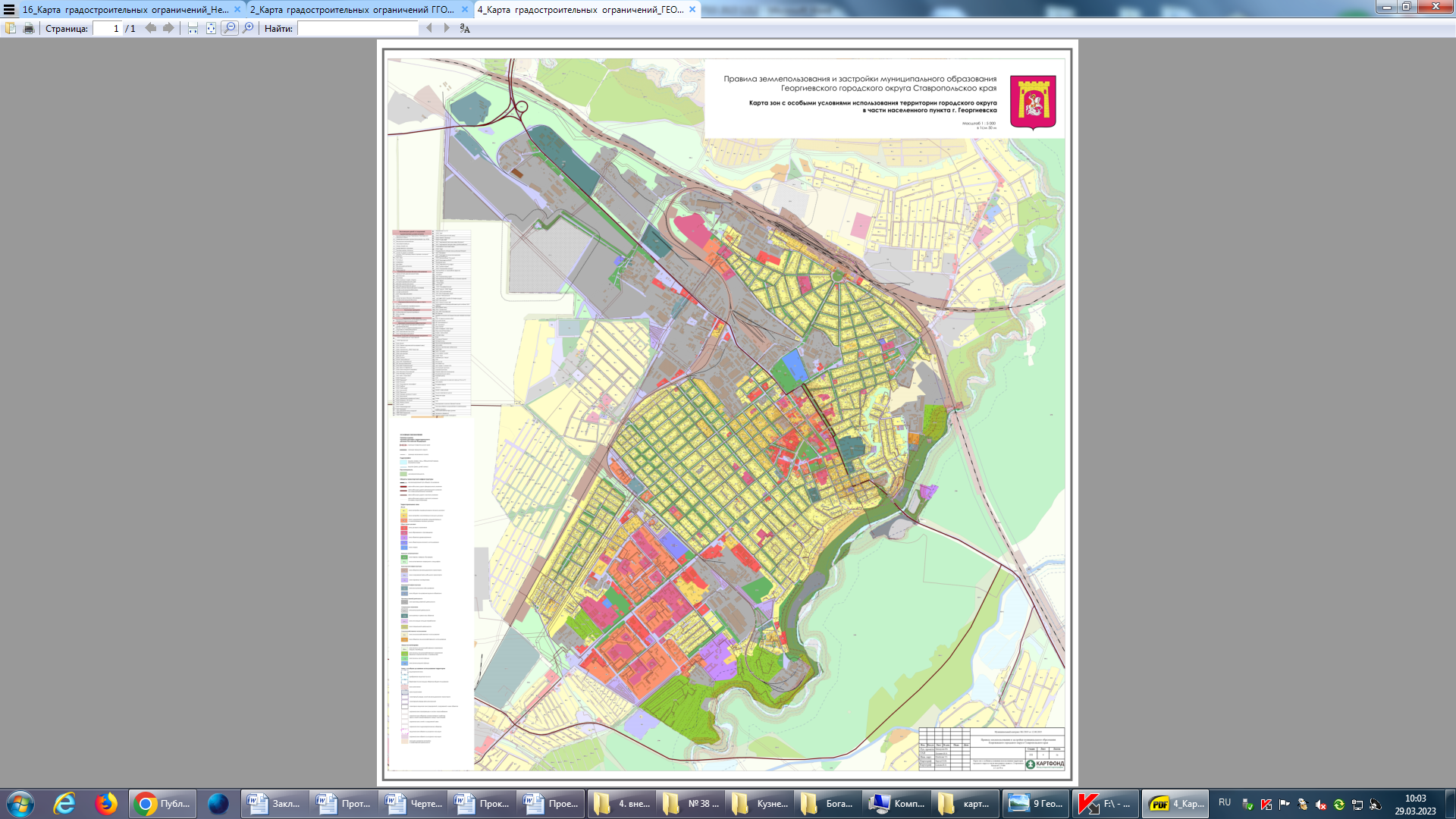 Приложение 25к Правилам землепользования изастройки Георгиевского городского округа Ставропольского края (в редакции постановления администрации Георгиевского городского округа Ставропольского краяот ____марта 2023 г. № _____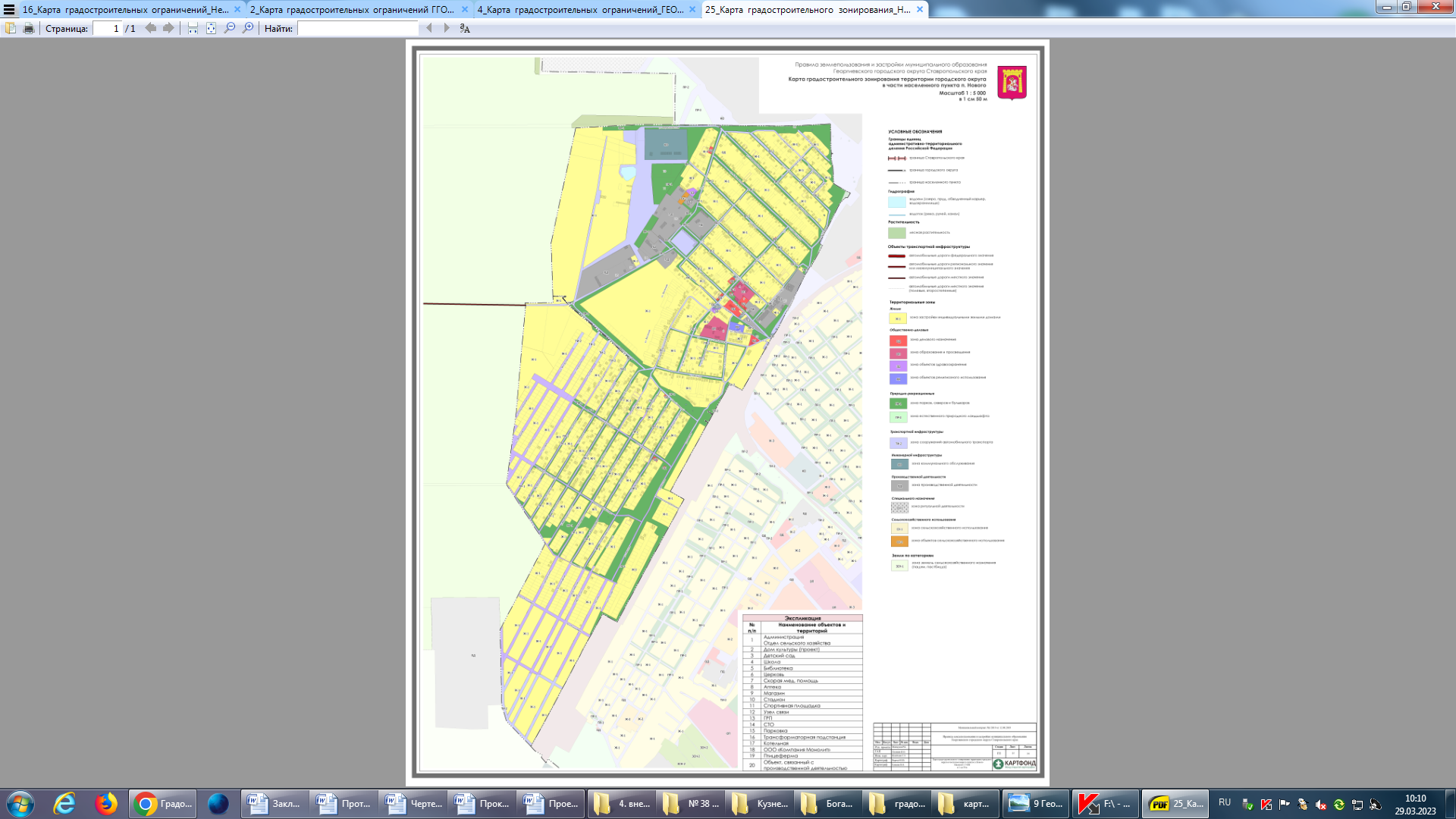 Приложение 26к Правилам землепользования изастройки Георгиевского городского округа Ставропольского края (в редакции постановления администрации Георгиевского городского округа Ставропольского краяот ____марта 2023 г. № ___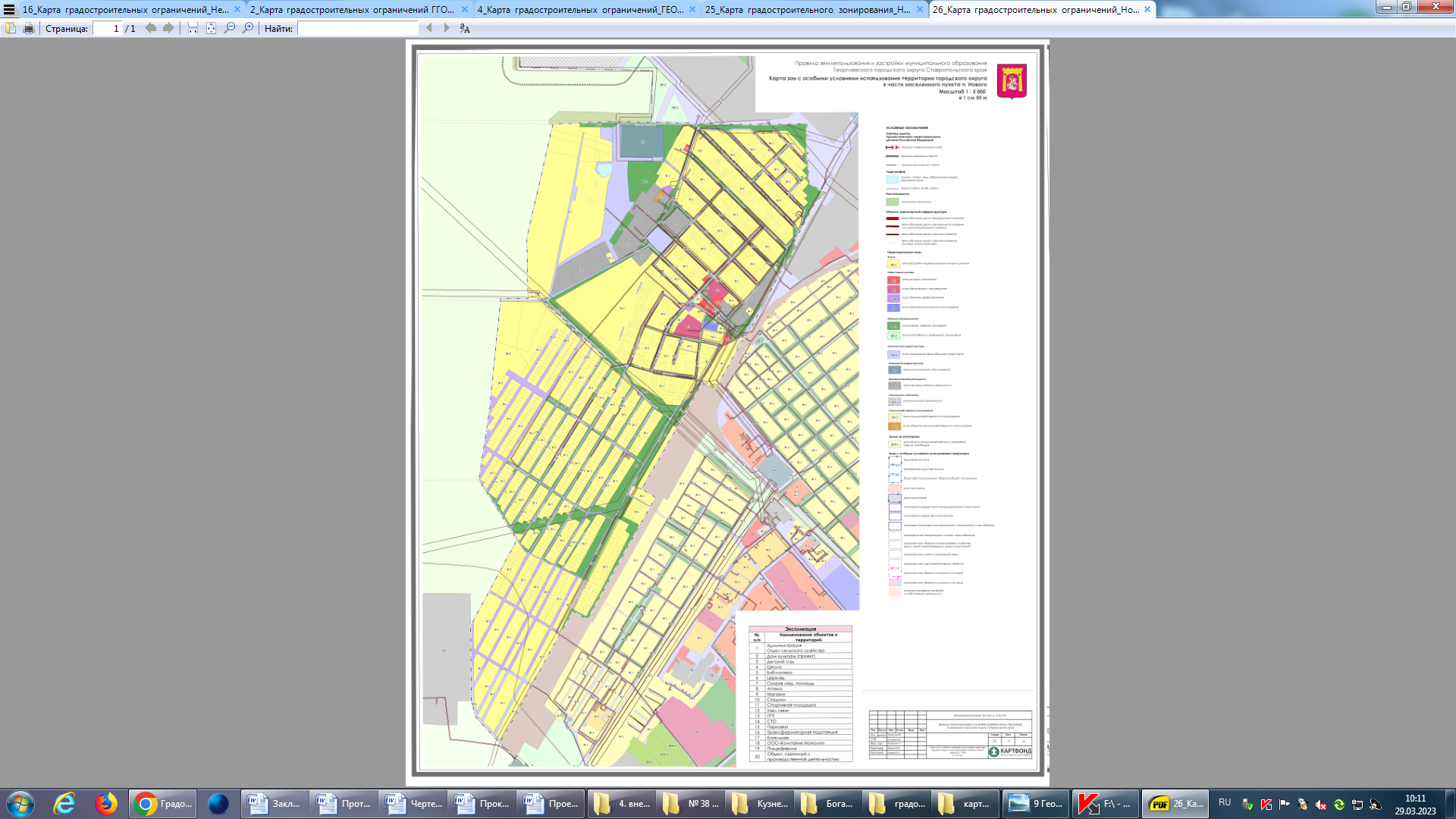 «8.13.1Ведение огородничестваОсуществление отдыха и (или) выращивания гражданами для собственных нужд сельскохозяйственных культур; размещение хозяйственных построек, не являющихся объектами недвижимости, предназначенных для хранения инвентаря и урожая сельскохозяйственных культур.».«4.5.1.4Оборудованные площадки для занятий спортомРазмещение сооружений для занятия спортом и физкультурой на открытом воздухе (теннисные корты, автодромы, мотодромы, трамплины, спортивные стрельбища)»